HOMOLOGAÇÃO DE CANDIDATURA REFERENTE AOEDITAL – EXTENSÃO nº 010/2015CHEFIA DA CÂMARA DE EXTENSÃO	A Câmara de Extensão do Centro de Letras e Comunicação divulga e homologa a seguinte candidatura ao cargo de Chefe da Câmara de Extensão:Profª Drª Vanessa Doumid Damasceno	A apresentação da candidata, bem como a eleição da Chefia da Câmara, ocorrerão em reunião da Câmara de Extensão no dia 02/12/2015 (quarta-feira), às 10h, na sala dos professores, com a presença dos membros representantes das áreas da CaExt.	A divulgação do resultado se dará no mesmo dia, no turno da tarde.Pelotas, 1ª de dezembro de 2015. Profª Sílvia Costa Kurtz dos Santos         Técnica Adm. Daniela Silva AgendesComissão Eleitoral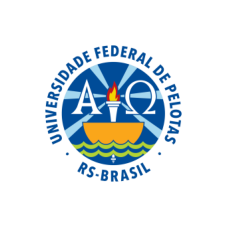 Ministério da Educação – MECUniversidade Federal de Pelotas –UFPelCentro de Letras e Comunicação – CLCCâmara de Extensão–CaExt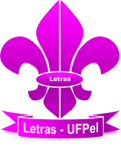 